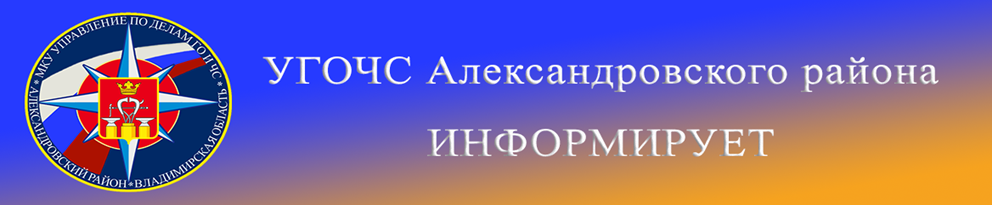 Правила подготовки к весеннему половодью.Если вы проживаете в районе возможного затопления, вам необходимо подготовиться к сезону половодья: подготовьте не портящиеся продукты питания (минимум 2-х суточный запас),          медикаменты, одежду; соберите все ценные вещи и документы;          запаситесь питьевой водой;          найдите подходящее место для своих запасов, в случае затопления оно должно быть доступно вам и недосягаемо для воды (например: верхние этажи, чердак; вещи можно упаковать в целлофанНеобходимо следить за местными информационными выпусками теле- и радио новостей, в которых периодически будет озвучиваться прогноз приближающегося половодья;Вода может придти неожиданно, поэтому следует постоянно держать включенным радио. В случае чрезвычайной ситуации вы сможете узнать алгоритм своих действий в условиях начавшегося половодья; Получив предупреждение об угрозе наводнения (затопления), сообщите об этом вашим близким, соседям, окажите помощь престарелым и больным. Не паникуйте, оцените обстановку. Если вы находитесь на открытой территории, скорее отыщите безопасное место – возвышенность, поднимитесь на нее и ждите помощи. Если вода застала вас дома: проверьте все электроприборы. Выключите электричество, погасите огонь в отопительных печах, проверьте/перекройте газ; плотно закройте окна и двери; поднимитесь на верхние этажи, чердак, крышу. Постоянно подавайте сигнал бедствия: голосом, вывешиванием хорошо видимого полотнища, световым сигналом;Перед эвакуацией для сохранения своего дома следует:           - отключить воду, газ, электричество;          - погасить огонь в печах;            - перенести на верхние этажи (чердаки) зданий ценные вещи и предметы;          - закрыть окна и двери, при необходимости  обить окна и двери первых этажей досками или фанерой.           При получении сигнала о начале эвакуации необходимо быстро собрать и взять с собой:  документы (в герметичной упаковке), ценности, лекарства;           -  комплект одежды и обуви по сезону;           - запас продуктов питания на несколько дней, затем следовать на объявленный  эвакуационный пункт для отправки в безопасные районы. Граждане! Помните!   В затопленной местности нельзя употреблять в пищу продукты, соприкасавшиеся с поступившей водой и пить некипяченую воду.    В любой обстановке не теряйте самообладания, не поддавайтесь панике, действуйте быстро, но без суеты и уверенно! Когда прибудет помощь:        Успокойтесь, не поддавайтесь панике, не спешите;        Неукоснительно выполняйте требования спасателей.        Владельцам гребных и моторных лодок, следует помнить, что нельзя эксплуатировать плавсредства во время весеннего паводка.        Выход лодок без спасательных средств в это время равносилен гибели! Как действовать после наводнения: -   Перед тем как войти в здание, проверьте, не угрожает ли оно обрушением или падением какого-либо предмета; проветрите здание (для удаления накопившихся газов); -  Не включайте электроосвещение, не пользуйтесь источниками открытого огня, не зажигайте спичек до полного проветривания помещения и проверки исправности системы газоснабжения; - Проверьте исправность электропроводки, трубопроводов газоснабжения, водопровода и канализации. - Не пользуйтесь ими до тех пор, пока не убедитесь в их исправности с помощью специалистов; - Для просушивания помещений откройте все двери и окна, уберите грязь с пола и стен, откачайте воду из подвалов. Не употребляйте пищевые продукты, которые были в контакте с водой. Организуйте очистку колодцев от нанесенной грязи и удалите из них воду. Напоминаем номера телефоны экстренных служб района:112            (49244) 2-34-12